Everett Mountaineers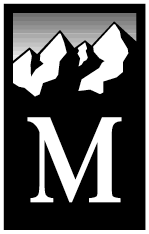 Alpine Scrambling CommitteeScrambling Trip Leader ApplicationName:            Date:           Email address:      	Year Joined Mountaineers:        Year of graduation from Alpine Scrambling Class:       (If not a Scramble Grad Year of Scramble equivalency:       or Basic Climbing Class:     )Year of AFA / MOFA certification:       Year attended Scrambling Trip Leader Orientation (or equivalent):       List notable recent Mountaineers scrambling / climbing trips, including winter trips, and trips in which you had an Assistant Leader role other than your mentored trip.  This list should include at least four Snow and four Rock (or “Other”) trips. Snow trips:Rock trips:Trip(s) with Assistant Leader role:List any recent year(s) in which you have instructed at course field trips:Slabs:         Rock:         Snow:         Scramble Experience:      Snowshoeing:         Navigation:         Other (Basic Climbing, etc):         List any other relevant Mountaineers, private or outside activities in which you have been involved or had a leadership role (trips, committee positions, courses, workshops, leadership seminars / conferences, volunteer work, etc.): Please provide a brief personal statement including your motivation to become a Scrambling Trip Leader, and your skills / experience that you believe you can contribute in Mountaineers trips:Once qualified as a Trip Leader, what kinds of trips do you think you will lead?(Mark with “X”.)Rock:         Snow:         Beginner:         Moderate:         Strenuous:       Scramble Experience field trip peaks:      How many trips per year do you think you will be able to contribute?         Self-Evaluation of Mentored Trip:DatePeakLeaderDatePeakLeaderDatePeakLeaderActivity           Involvement	Year(s)What went well on your mentored trip?What didn’t go so well?  If you had to do it all over again, what would you change?Any other comments?